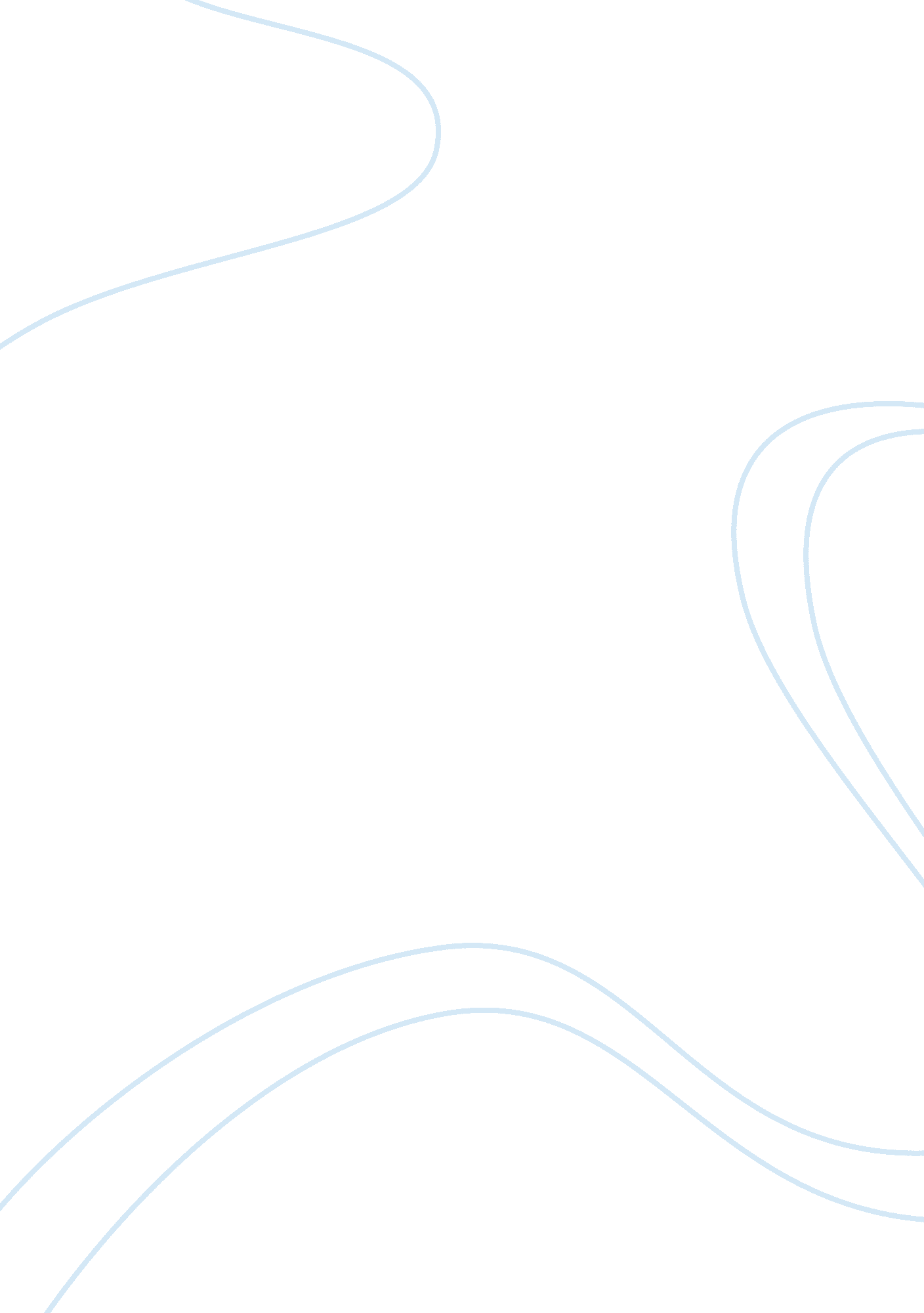 The industrial engineering program – the ideal start to my careerBusiness, Career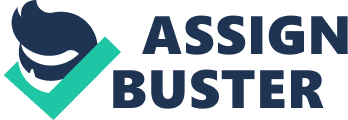 Statement Of Purpose Every time I learn a new thing, it provokes me to learn more and more which has become a tenet of my life. The intensity to learn has been growing with my experience as an SAP consultant working for a client, BMW. My exposure to concepts in supply chain management, and Inventory Management (JIT) has intensified my interest towards the subject. I believe that the Industrial Engineering program at Dalhousie University would equip me to be ready for the industry. The curiosity towards mechanical engineering dates back to the early schooling age when I was learning how to ride a bicycle. I was excited to know the art of balancing, conversion of rotary motion to linear motion. This curiosity gradually turned in to an interest, hence, I took admission for Mechanical Engineering into one of the premier technology schools in our state, MVSR Engineering College, affiliated to Osmania University. During the course, subjects like Manufacturing Process, Finite Element Analysis, Machine Design, CAD/CAM, and Operations Research increased my interest further and to complement my theoretical knowledge, I did a couple of internships. I did an internship during my 2nd year at Rane Engine Valves Ltd, Hyderabad. The objective of the project was to reduce the rejection rate of exhaust valves produced. The process of production was thoroughly studied and analyzed to understand the reasons for rejection. I have identified the reasons to attack the issues using the Pareto principle. The experience gave insights on some of the optimization techniques which decreases the Cost and increase Quality and Throughput. Another internship at Nuclear Fuel Complex (NFC) has shaped my learning in SolidWorks. The aim was to design a working model that transfer radioactive uranium pallets from one place to another with ease. We designed a model in SolidWorks considering the linkages of the machine and degrees of freedom. Apart from my internships, I have participated in a national level Go-Kart competition, ECOKART’14, organized by Gautama Buddha University, India. The aim was to design and fabricate a single passenger kart which is operated by an electric motor. My responsibilities in the team were to design a kart using PRO-E and SolidWorks. The desired result was not achieved despite the effort that was put in achieving the objectives. However, the failure taught us an important lesson “ A life spent making mistakes is more useful than a life spent doing nothing”. This sounded like a mere statement until we couldn’t make a cut into this championship. Personally, this competition taught me the importance of teamwork. I bounced back with an intention to succeed and showed up in the final year project which eventually became one of the best projects presented in that year. During my final year project, I took up a project which serves the society. The objective was to support the initiative called “ Haritha Haram”, initiated by Govt. of Telangana, whose objective was to plant 200 crore saplings by 2021. We realized that it involves huge labour cost and tedious task. From our analysis, we envisaged that a human can dig up to 4-5 pits per hour. Our endeavour was to fabricate an efficient machine with a concise design at a lower cost. The device dug 15 to 18 pits per hour which is 200% more efficient than a human. I have also been active in college events being part of the organizing committee during my engineering and organized various technical and cultural events. I was the core member in organizing departmental fest called Auto-Cognizance 2k15, primarily an automobile fest. Besides organizing at the college level, I also volunteered for General Elections 2014 to support the Govt. of India. In addition to those, I am a good sports lover and represented my college team in Badminton and Carroms. After graduation, I started working at Accenture since 2016 in SAP-MM module for an automobile giant, BMW, specifically dealing with inbound logistics (GR Area) and Inventory Management. As a support engineer, I was responsible to resolve the incidents within a time frame of 1-36 hours depending on the priority of the incident. After 2 years stint at Accenture, I realized to take up higher studies as I need to know new business principles used in an industry. My objective to pursue graduate studies in Industrial Engineering is to acquire an in-depth skillset and hone my knowledge. The state-of-the-art facilities and highly professional faculty are the touchstones to select Dalhousie University. I even noticed that the syllabus offered at your university is designed to meet the demands of the present-day industry. Ten years down the line, I envision myself in the manufacturing and industrial sector. I would like to apply what I learn to an industry and contribute towards its development. Hence, Dalhousie University will be the ideal start to my career. 